Извещение о проведении аукциона в электронной формена право заключения договора аренды земельного участкаАдминистрация муниципального района «Забайкальский район» в соответствии со статьями 39.11, 39.12, 39.13 Земельного кодекса Российской Федерации, сообщает о проведении аукциона в электронной форме на право заключения договора аренды земельного участка.1.Общие положенияАукцион проводится в электронной форме на электронной площадке РТС-тендер (далее – ЭП) на основании Постановления Администрации муниципального района "Забайкальский район" от «15» января 2024 года № 15 «О проведении аукциона в электронной форме на право заключения договора аренды земельного участка, государственная собственность на который не разграничена».Форма аукциона – открытый аукцион в электронной форме. Организатор аукциона: Администрация муниципального района «Забайкальский район» (674650, Забайкальский край, Забайкальский район, п.г.т. Забайкальск, ул. Красноармейская, 40А, телефон: (30251) 2-27-76, 3-12-60  адрес электронной почты: zabaikalsk-40@mail.ru).Оператор электронной площадки: Наименование: ООО «РТС-тендер». Адрес: г. Москва, наб. Тараса Шевченко, 23А. Сайт – http:// www.rts-tender.ru. Дата и время начала приема заявок на участие в аукционе: «19» января 2024 года с 14-00 часов по местному времени.  Дата окончания приема заявок на участие в аукционе: «14» февраля 2024 года до 23-00 часов по местному времени.Время и место приема заявок на участие в аукционе: заявки и документы претендентов на участие в торгах принимаются в электронной форме посредством системы электронного документооборота на сайте ЭП (http://www.rts-tender.ru), через оператора ЭП, в соответствии с регламентом ЭП.Дата и время определения участников аукциона: «15» февраля 2024 года в 14-00 часов по местному времени. Адрес: Забайкальский край, Забайкальский район, п.г.т. Забайкальск, ул. Красноармейская, 40А, 1 этаж, кабинет № 15. Дата, время и место проведения аукциона: «20» февраля 2024 года в 13-00 часов по местному времени аукцион будет проводиться в порядке, определенном статьями 39.11, 39.12, 39.13 Земельного кодекса Российской Федерации на электронной площадке РТС «Тендер», размещенной на сайте http://www.rts-tender.ru в сети Интернет.  Дата, время и порядок осмотра земельного участка на местности: осмотр земельных участков на местности осуществляется с даты начала приема заявок на участие в аукционе до даты окончания срока приема заявок на участие в аукционе в рабочее время по письменному заявлению заинтересованного лица, поданного Организатору аукциона. Такое заявление должно быть подано не позднее, чем за один рабочий день до даты окончания срока приема заявок на участие в аукционе. Решение об отказе в проведении аукциона принимается Организатором аукциона в случае выявления обстоятельств, предусмотренных пунктом 8 статьи 39.12 Земельного кодекса Российской Федерации. Извещение об отказе в проведении аукциона размещается на официальном сайте Организатором аукциона в течение 3 (трех) дней со дня принятия данного решения. Организатор аукциона в течение 3 (трех) дней со дня принятия решения об отказе в проведении аукциона извещает участников аукциона об отказе в проведении аукциона и возвращает его участникам внесенные задатки.           1.12	 В соответствии с Регламентом электронной площадки ООО «РТС-тендер» установлено право взимания с победителя или иных лиц, с которыми в соответствии с пунктами 13, 14, 20 и 25 статьи 39.12 Земельного кодекса Российской Федерации заключается договор аренды земельного участка, электронного аукциона платы оператору электронной площадки за участие в электронном аукцион.II. Сведения о земельных участкахПредмет аукциона:ЛОТ № 1.Земельный участок с кадастровым номером 75:06:190101:729, площадью      3 340 000 кв. метров, расположенный по адресу: Забайкальский край, Забайкальский район, для выращивание зерновых и иных сельскохозяйственных культур.2. Срок аренды земельного участка: 10 лет.3. Сведения о правах: земельный участок, государственная собственность на который не разграничена. 4. Категория земель: земли сельскохозяйственного назначения.5. Обременения земельных участков: отсутствуют.6. Ограничения использования земельных участков: отсутствуют.7. Сведения о возможности подключения (технологического присоединения) объекта капитального строительства к сетям инженерно-технического обеспечения, предусматривающих предельную свободную мощность существующих сетей, максимальную нагрузку и сроки подключения объектов капитального строительства к  сетям инженерно-технического обеспечения, срок действия технических условий,  плата за подключение (технологическое присоединение): не требуется в соответствии с пп. 4 п. 8 ст. 39.11 Земельного кодекса Российской Федерации.8. Сведения о предельных (минимальных и (или) максимальных) размеров земельных участков и предельных параметров разрешенного строительства, реконструкции объектов капитального строительства по территориальным зонам: Земельный участок сельскохозяйственного назначения, с кадастровым номером 75:06:190101:729 площадью 3 340 000 кв. м, расположенный по адресу: Забайкальский край, Забайкальский район, находящийся согласно градостроительного регламента в зоне земель сельскохозяйственного назначения (СХ-1).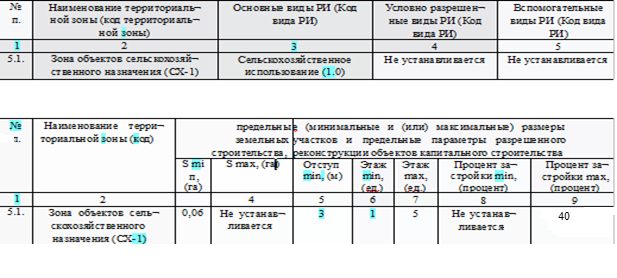 Правила землепользования и застройки сельского поселения «Степное» утверждены решением Совета сельского поселения «Степное» от 13 ноября 2018 года № 1019.  Начальная цена предмета аукциона на право заключения договора аренды земельного участка, установленного в размере ежегодной арендной платы, «шаг аукциона», размер задатка для участия в аукционе:III. Условия участия в аукционеТребования, предъявляемые к претендентам на участие в аукционеДля обеспечения доступа к участию в Процедуре Претендентам необходимо пройти процедуру регистрации в соответствии с Регламентом электронной площадки www.rts-tender.ru (далее - электронная площадка).Дата и время регистрации на электронной площадке претендентов на участие в Процедуре осуществляется ежедневно, круглосуточно, но не позднее даты и времени окончания подачи (приема) Заявок, указанных в данном извещении.Регистрация на электронной площадке осуществляется без взимания платы.Регистрации на электронной площадке подлежат Претенденты, ранее не зарегистрированные на электронной площадке или регистрация которых на электронной площадке, была ими прекращена.Порядок работы Претендента на электронной площадке, системные требования и требования к программному обеспечению устанавливаются электронной площадкой и размещены на сайте http://help.rts-tender.ru/.Документы, подаваемые заявителями для участия в аукционеПри приеме заявок от претендентов ЭП обеспечивает регистрацию заявок и прилагаемых к ним документов в журнале приема заявок. Каждой заявке присваивается номер и в течение одного часа направляет в Личный кабинет Претендента уведомление о регистрации заявки. Заявки подаются и принимаются одновременно с полным комплектом требуемых для участия в аукционе документов, оформленных надлежащим образом. Для участия в аукционе заявители представляют в установленный в извещении о проведении аукциона срок следующие документы:1) заявка на участие в аукционе по установленной в извещении о проведении аукциона форме с указанием банковских реквизитов счета для возврата задатка;2) копии документов, удостоверяющих личность заявителя (для граждан);3) надлежащим образом, заверенный перевод на русский язык документов о государственной регистрации юридического лица в соответствии с законодательством иностранного государства в случае, если заявителем является иностранное юридическое лицо;4) документы, подтверждающие внесение задатка.Заявка на участие в электронном аукционе с указанием банковских реквизитов счета для возврата задатка направляется оператору электронной площадки в форме электронного документа с приложением документов, указанных в подпунктах 2-4 раздела: «Документы, подаваемые заявителями для участия в аукционе извещения».Один заявитель вправе подать только одну заявку на участие в аукционе.Заявка на участие в аукционе, поступившая по истечении срока приема заявок, возвращается заявителю в день ее поступления.Заявитель имеет право отозвать принятую организатором аукциона заявку на участие в аукционе до дня окончания срока приема заявок, уведомив об этом в письменной форме организатора аукциона. Организатор аукциона обязан возвратить заявителю внесенный им задаток в течение трех рабочих дней со дня поступления уведомления об отзыве заявки. В случае отзыва заявки заявителем позднее дня окончания срока приема заявок задаток возвращается в порядке, установленном для участников аукционаПодачей заявки, претендент подтверждает, что он ознакомлен с условиями договора аренды, входящего в состав документации о проведении торгов.Документом, подтверждающим поступление задатка на счет, указанный в информационном сообщении, является выписка с этого счета. Порядок внесения задатка определяется регламентом работы электронной площадки www.rts-tender.ru. Данное сообщение является публичной офертой для заключения договора о задатке в соответствии со статьей 437 Гражданского кодекса Российской Федерации, а подача претендентом заявки и перечисление задатка являются акцептом такой оферты. Задаток, прописанный в извещении, в размере двадцати процентов от начальной стоимости имущества, необходимо перечислить на расчетный счет ООО «РТС-тендер», указанный на официальном сайте: https://www.rts-tender.ru/.Порядок внесения и возврата задатка Реквизиты для перечисления денежных средств за участие в электронных процедурах по имущественным торгам на электронной площадке РТС-тендер:Получатель: ООО «РТС-тендер»Наименование банка: Филиал «Корпоративный» ПАО «Совкомбанк»Расчетный счёт 40702810512030016362, Корр. счёт 30101810445250000360, БИК 044525360, ИНН 7710357167, КПП 773001001Назначение платежа: 	Внесение гарантийного обеспечения по Соглашению о внесении гарантийного обеспечения, № аналитического счета _________, без НДС.Обратите внимание на следующее:Не нужно разбивать платежи по разным торгам разными п/п. Данная операция просто является пополнением счета.Платежи разносятся по виртуальным счетам каждый рабочий день по факту поступления средств по банковским выпискам (то есть банковский день + рабочий день).Организатор аукциона в течение трех дней со дня принятия решения об отказе в проведении аукциона обязан известить участников аукциона об отказе в проведении аукциона и возвратить его участникам внесенные задатки.Организатор аукциона обязан возвратить заявителю внесенный им задаток в течение трех рабочих дней со дня поступления уведомления об отзыве заявки. В случае отзыва заявки заявителем позднее дня окончания срока приема заявок задаток возвращается в порядке, установленном для участников аукциона.В течение трех рабочих дней со дня подписания протокола о результатах аукциона организатор аукциона обязан возвратить задатки лицам, участвовавшим в аукционе, но не победившим в нем.Задаток, внесенный лицом, признанным победителем аукциона, задаток, внесенный иным лицом, с которым договор купли-продажи или договор аренды земельного участка заключается в соответствии с пунктом 13, 14 или 20 статьи 39.12 Земельного Кодекса Российской Федерации, засчитываются в оплату приобретаемого земельного участка или в счет арендной платы за него. Задатки, внесенные этими лицами, не заключившими в установленном настоящей статьей порядке договора купли-продажи или договора аренды земельного участка вследствие уклонения от заключения указанных договоров, не возвращаются.С момента перечисления претендентом задатка, договор о задатке считается заключенным в установленном порядке.Плательщиком задатка может быть только участник. Не допускается перечисление задатка иными лицами. Перечисленные денежные средства иными лицами, кроме Претендента, будут считаться ошибочно перечисленными денежными средствами и возвращены на счет плательщика.В случаях отзыва Заявки:– в установленном порядке до даты и времени окончания подачи (приема) Заявок, поступивший от Претендента задаток подлежит возврату в срок, не позднее, чем 3 (три) дня со дня поступления уведомления об отзыве Заявки;– позднее даты и времени окончания подачи (приема) Заявок задаток возвращается в течение 3 (трех) календарных дней с даты подведения итогов аукциона.Участникам, за исключением победителя аукциона, внесенный задаток возвращается в течение 3 (трех) дней с даты подведения итогов аукциона.Претендентам, не допущенным к участию в аукционе, внесенный задаток возвращается в течение 3 (трех) дней со дня подписания протокола о признании претендентов участниками.Задаток, внесенный лицом, впоследствии признанным победителем аукциона, засчитывается в счет оплаты арендуемого Объекта. При этом заключение договора аренды для победителя аукциона является обязательным.При уклонении или отказе победителя аукциона, от заключения в установленный срок договора аренды Объекта он утрачивает право на заключение указанного договора и задаток ему не возвращается. Результаты аукциона аннулируются.В случае отказа Организатора от проведения аукциона, поступившие задатки возвращаются претендентам/участникам в течение 3 (трех) рабочих дней с даты принятия решения об отказе в проведении аукционаВ случае изменения реквизитов участника для возврата задатка, указанных в Заявке, участник должен направить в адрес электронной площадки уведомление об их изменении до дня проведения аукциона, при этом задаток возвращается участнику в порядке, установленном настоящим разделом.Определение участников аукционаЗаявитель не допускается к участию в аукционе в следующих случаях:1) непредставление необходимых для участия в аукционе документов или представление недостоверных сведений;2) не поступление задатка на дату рассмотрения заявок на участие в аукционе;3) подача заявки на участие в аукционе лицом, которое в соответствии с настоящим Кодексом и другими федеральными законами не имеет права быть участником конкретного аукциона, покупателем земельного участка или приобрести земельный участок в аренду;4) наличие сведений о заявителе, об учредителях (участниках), о членах коллегиальных исполнительных органов заявителя, лицах, исполняющих функции единоличного исполнительного органа заявителя, являющегося юридическим лицом, в предусмотренном настоящей статьей реестре недобросовестных участников аукциона.Организатор аукциона ведет протокол рассмотрения заявок на участие в аукционе, который должен содержать сведения о заявителях, допущенных к участию в аукционе и признанных участниками аукциона, датах подачи заявок, внесенных задатках, а также сведения о заявителях, не допущенных к участию в аукционе, с указанием причин отказа в допуске к участию в нем. Заявитель, признанный участником аукциона, становится участником аукциона с даты подписания организатором аукциона протокола рассмотрения заявок.Протокол рассмотрения заявок на участие в электронном аукционе подписывается не позднее чем в течение одного дня со дня их рассмотрения усиленной квалифицированной электронной подписью лица, уполномоченного действовать от имени организатора аукциона, и размещается на электронной площадке не позднее чем на следующий рабочий день после дня подписания протокола. Данный протокол после размещения на электронной площадке в автоматическом режиме направляется оператором электронной площадки для размещения на официальном сайте.Заявителям, признанным участниками электронного аукциона, и заявителям, не допущенным к участию в электронном аукционе, оператор электронной площадки направляет в электронной форме уведомления о принятых в отношении их решениях не позднее дня, следующего после дня подписания протокола рассмотрения заявок.Проведение аукциона и порядок заключение договора аренды Порядок проведения аукциона устанавливается регламентом электронной торговой площадкой РТС-Тендер и нормами Земельного кодекса Российской Федерации.Аукцион начинается в установленные в извещении день и час.Время ожидания предложения участника электронного аукциона о цене предмета аукциона составляет десять минут. При поступлении предложения участника электронного аукциона о повышении цены предмета аукциона время, оставшееся до истечения указанного срока, обновляется до десяти минут. Если в течение указанного времени ни одного предложения о более высокой цене предмета аукциона не поступило, электронный аукцион завершаетсяПобедителем аукциона признается участник аукциона, предложивший наибольший размер ежегодной арендной платы за земельный участок.Протокол проведения электронного аукциона подписывается усиленной квалифицированной электронной подписью оператором электронной площадки и размещается им на электронной площадке в течение одного часа после окончания электронного аукциона. В протоколе проведения электронного аукциона указываются адрес электронной площадки, дата, время начала и окончания электронного аукциона, начальная цена предмета аукциона в день проведения электронного аукциона, все максимальные предложения каждого участника о цене предмета аукциона. На основании данного протокола организатор электронного аукциона в день проведения электронного аукциона обеспечивает подготовку протокола о результатах электронного аукциона, подписание данного протокола усиленной квалифицированной электронной подписью лицом, уполномоченным действовать от имени организатора аукциона, и его размещение в течение одного рабочего дня со дня подписания данного протокола на электронной площадке. Протокол о результатах электронного аукциона после его размещения на электронной площадке в автоматическом режиме направляется оператором электронной площадки для размещения на официальном сайте.По результатам проведения электронного аукциона не допускается заключение договора аренды такого участка ранее чем через десять дней со дня размещения протокола рассмотрения заявок на участие в электронном аукционе в случае, если электронный аукцион признан несостоявшимся, либо протокола о результатах электронного аукциона на официальном сайте.Уполномоченный орган обязан в течение пяти дней со дня истечения срока, предусмотренного пунктом 11 статьи 39.13 Земельного Кодекса Российской Федерации, направить победителю электронного аукциона или иным лицам, с которыми в соответствии с пунктами 13, 14, 20 и 25 статьи 39.12 Земельного Кодекса Российской Федерации, заключается договор аренды такого участка, либо подписанный проект договора аренды земельного участка.По результатам проведения электронного аукциона договор аренды такого участка заключается в электронной форме и подписывается усиленной квалифицированной электронной подписью сторон такого договора.Организатор аукциона вправе объявить о проведении повторного аукциона в случае, если аукцион был признан несостоявшимся и лицо, подавшее единственную заявку на участие в аукционе, заявитель, признанный единственным участником аукциона, или единственный принявшийся участие в аукционе его участник в течение тридцати дней со дня направления им проекта договора аренды земельного участка не подписали и не представили в уполномоченный орган указанные договоры (при наличии указанных лиц). При этом условии повторного аукциона могут быть изменены.Если договор аренды земельного участка в течение тридцати дней со дня направления победителю аукциона проектов указанных договоров не были им подписаны и представлены в уполномоченный орган, организатор аукциона предлагает заключить указанные договоры иному участнику аукциона, который сделал предпоследнее предложение о цене предмета аукциона, по цене, предложенной победителем аукциона.По результатам проведения электронного аукциона не допускается заключение договора аренды такого участка ранее чем через десять дней со дня размещения протокола рассмотрения заявок на участие в электронном аукционе в случае, если электронный аукцион признан несостоявшимся, либо протокола о результатах электронного аукциона на официальном сайте.В случае, если победитель аукциона или иное лицо, с которым договор аренды земельного участка заключается в соответствии с пунктом 13, 14 или 20 статьи 39.12 Земельного кодекса Российской Федерации, в течение тридцати дней со дня направления им уполномоченным органом проекта указанного договора не подписали и не представили в уполномоченный орган указанные договоры, уполномоченный орган в течение пяти рабочих дней со дня истечения этого срока направляет сведения, предусмотренные подпунктами 1 - 3 пункта 29 статьи 39.12 Земельного кодекса Российской Федерации, в уполномоченный Правительством Российской Федерации федеральный орган исполнительной власти для включения их в реестр недобросовестных участников аукциона.Настоящее извещение о проведении аукциона, заявка на участие в аукционе, проект Договора, протокол рассмотрения заявок на участие в аукционе, протокол о результатах аукциона в электронном виде размещаются в информационно-телекоммуникационной сети «Интернет» на официальном сайте Российской Федерации (http://torgi.gov.ru, https://www.rts-tender.ru).ПЕРЕЧЕНЬ ПРИЛОЖЕНИЙ:- Приложение 1. Форма заявки на участие в аукционе в электронной форме.- Приложение 2. Проект договора аренды земельного участка.- Приложение 3. Выписка из Единого государственного реестра недвижимости.Приложение № 1к извещению о проведении аукциона на право заключения договоров аренды земельного участкаЗАЯВКА НА УЧАСТИЕ В АУКЦИОНЕВ ЭЛЕКТРОННОЙ ФОРМЕ НА ПРАВО ЗАКЛЮЧЕНИЯ ДОГОВОРА АРЕНДЫ ЗЕМЕЛЬНОГО УЧАСТКА_____________________________________________________________________________(наименование Организатора)Претендент __________________________________________________________________________________________________________________________________________________________ (Ф.И.О. для физического лица или ИП, наименование для юридического лица с указанием организационно-правовой формы)в лице __________________________________________________________________________________(ФИО)действующий на основании1   _____________________________________________________________________________(Устав, Положение и т.д.)принял решение об участии в аукционе в электронной форме на право заключения договора аренды земельного участка:в сроки и в порядке, установленные в Извещении о проведении аукциона в электронной форме, и в соответствии с Регламентом Оператора электронной площадки.1. Заявитель обязуется:1.1.	Соблюдать условия и порядок проведения аукциона в электронной форме, содержащиеся в Извещении о проведении аукциона в электронной форме и Регламенте Оператора электронной площадки.1.2.	В случае признания Победителем аукциона в электронной форме, а также в иных случаях, предусмотренных пунктами 13 и 14 статьи 39.12 Земельного кодекса Российской Федерации, заключить договор с Арендодателем (Продавцом) в соответствии с порядком, сроками и требованиями, установленными Извещением о проведении аукциона в электронной форме и договором.2. Заявитель согласен и принимает все условия, требования, положения Извещения о проведении аукциона в электронной форме, проекта договора и Регламента Оператора электронной площадки, и они ему понятны. Заявителю известны сведения о Земельном участке, Заявитель надлежащим образом ознакомлен с реальным состоянием Земельного участка и не имеет претензий к ним.3. Заявитель извещен о том, что он вправе отозвать Заявку в любое время до установленных даты и времени окончания срока приема Заявок на участие в аукционе в электронной форме, в порядке, установленном в Извещении о проведении аукциона в электронной форме.4. Ответственность за достоверность представленных документов и информации несет Заявитель.5. Заявитель подтверждает, что на дату подписания настоящей Заявки ознакомлен с порядком проведения аукциона в электронной форме, порядком внесения, блокирования и прекращения блокирования денежных средств в качестве задатка, и они ему понятны.6. Заявитель осведомлен и согласен с тем, что Арендодатель (Продавец)/Организатор аукциона в электронной форме не несут ответственности за ущерб, который может быть причинен Заявителю отменой аукциона в электронной форме, внесением изменений в Извещение о проведении аукциона в электронной форме, а также приостановлением процедуры проведения аукциона в электронной форме. При этом Заявитель считается уведомленным об отмене аукциона в электронной форме, внесении изменений в Извещение о проведении аукциона в электронной форме с даты публикации информации об отмене аукциона в электронной форме, внесении изменений в Извещение о проведении аукциона в электронной форме на официальном сайте торгов Российской Федерации в информационно- телекоммуникационной сети «Интернет» для размещения информации о проведении торгов www.torgi.gov.ru и сайте Оператора электронной площадки.7. В соответствии с Федеральным законом от 27.07.2006 № 152-ФЗ «О персональных данных» (далее - Федеральный закон от 27.07.2006 № 152-ФЗ), подавая Заявку, Заявитель дает согласие на обработку персональных данных, указанных выше и содержащихся в представленных документах, в целях участия в аукционе (под обработкой персональных данных понимается совершение, в том числе, следующих действий: сбор, систематизация, накопление, хранение, уточнение (обновление, изменение), использование, обезличивание, блокирование, уничтожение персональных данных, описание способов обработки данных приведено в Федеральном законе от 27.07.2006 № 152-ФЗ), а также на передачу такой информации третьим лицам, в случаях, установленных нормативными документами вышестоящих органов и законодательством. Настоящее согласие действует бессрочно и может быть отозвано в любой момент по соглашению сторон. Заявитель подтверждает, что ознакомлен с положениями Федерального закона от 27.07.2006 № 152-ФЗ, права и обязанности в области защиты персональных данных ему известны.___________________________________________________1 Заполняется при подаче Заявки юридическим лицом2 Заполняется при подаче Заявки лицом, действующим по доверенности  Претендент (представитель Претендента, действующий по доверенности): _____________________________________________________________________________(Должность и подпись Претендента или его уполномоченного представителя, индивидуального предпринимателя или юридического лица)М.П. (при наличии)                                                                                                   (подпись)	Приложение № 2к извещению о проведении аукциона на право заключения договоров аренды земельного участкаДОГОВОР № _____аренды земельного участка,государственная собственность на который не разграничена пгт. Забайкальск                                                                          «____»  ________  2024 годаМуниципальный район "Забайкальский район", от имени которого действует Администрация муниципального района "Забайкальский район"   (далее  –  Администрация), именуемая в дальнейшем «Арендодатель», в  лице   Главы муниципального района «Забайкальский район» Мочалова Александра Владимировича, с одной стороны, и _________________________________ в лице _______________________, действующего на основании _____________________________________________, именуемый в  дальнейшем «Арендатор», с другой стороны, далее вместе именуемые «Стороны», по результатам аукциона  на  заключение договора аренды земельного участка  (протокол о результатах аукциона от «____» __________ 2024 года) заключили настоящий договор аренды земельного участка  (далее  – Договор) о нижеследующем:Предмет и цели аренды1.1. Арендодатель передает, а Арендатор принимает во временное владение и пользование земельный участок, государственная собственность на который не разграничена, из категории земель – земли сельскохозяйственного назначения, с кадастровым номером   75:06:190101:729, площадью 3 340 000 кв. метров, местоположение которого установлено: Забайкальский край, Забайкальский район (далее –  земельный участок).1.2. Земельный участок предоставляется для выращивание зерновых и иных сельскохозяйственных культур.(вид разрешенного использования указывается согласно аукционной документации)1.3. Указанный в Договоре вид разрешенного использования земельного участка является окончательной и изменению не подлежит, если иное не предусмотрено действующим законодательством. 2. Ограничения (обременения) в использовании земельного участка2.1. Земельный участок не обременен правами третьих лиц.2.2. На земельный участок распространяются следующие ограничения в использовании: отсутствуют.3. Срок действия Договора3.1. Настоящий Договор заключается сроком на 10 лет.3.2 Договор подлежит обязательной государственной регистрации в Управлении Федеральной службы государственной регистрации, кадастра и картографии по Забайкальскому краю и считается заключенным с момента такой регистрации.3.3. Договор прекращается в связи с истечением срока действия Договора, если иное не установлено действующим законодательством. В случае, если по окончании срока действия Договора, заключенного для целей строительства, строительство объекта не завершено и объект не введен в эксплуатацию, такой объект незавершенного строительства может быть продан с публичных торгов в порядке, установленным Земельным кодексом Российской Федерации. 4. Размер арендной платы и условия её внесения4.1. Арендные платежи начинают исчисляться с даты подписания настоящего Договора независимо от даты проведения государственной регистрации Договора. Неиспользование Арендатором земельного участка не может служить основанием для освобождения его от внесения арендных платежей по Договору.4.2. Годовой размер арендной платы сформирован по результатам аукциона и составляет ____________ (_______________________________________________) рублей.(сумма указывается согласно протоколу об итогах аукциона)Задаток в сумме ____________ (_________________________) рублей, внесённый Арендатором для участия в аукционе, зачисляется в счёт арендной платы по Договору.4.3. Арендная плата осуществляется:- физическими лицами в срок до 15 сентября, а в случае если договор аренды земельного участка заключен после 15 сентября - в срок до 15 декабря; - юридическими лицами и индивидуальными предпринимателями ежеквартально до 15-го числа последнего месяца квартала. В случае, если срок наступления платежа приходится на выходной (нерабочий праздничный) день, то днем окончания срока внесения платежа является день, предшествующий выходному (нерабочему праздничному) дню.    За нарушение срока внесения арендной платы за земельный участок, предусмотренного пунктом 4.3 настоящего Договора, Арендатор выплачивает Арендодателю пени в размере 0,1 процента от суммы арендной платы земельного участка за каждый календарный день просрочки.4.4. Арендная плата перечисляется Арендатором на расчётный счёт Арендодателя по следующим реквизитам: УФК по Забайкальскому краю (Комитет по финансам Муниципального района «Забайкальский район») ИНН 7505001802 КПП 750501001 ОКТМО 76612445 Расчетный счет № 03100643000000019100 Отделение Чита Банка России / УФК по Забайкальскому краю г. Чита БИК 017601329 с отметкой код бюджетной классификации 90211105013050000120 (назначение платежа: оплата по договору аренды №___от_____). Обязательство по внесению арендных платежей считается исполненным с момента поступления денежных средств на расчётный счёт Арендодателя. В случае, если платеж является невыясненным из-за ошибки в платежном поручении при перечислении денежных средств на расчётный счёт Арендодателя по договору, то датой поступления платежа будет считаться дата уточнения платежа. При этом обязательство по уплате арендных платежей считается исполненным Арендатором с даты фактического поступления платежа.5. Права и обязанности Арендодателя5.1. Арендодатель имеет право:5.1.1.  требовать от Арендатора устранения выявленных Арендодателем нарушений условий Договора;5.1.2.  требовать возмещения убытков, причиненных ухудшением качества участка в результате хозяйственной деятельности Арендатора, а также по иным основаниям, предусмотренным законодательством Российской Федерации и настоящим Договором;5.1.3.  требовать от Арендатора своевременного предоставления установленных законодательством сведений о состоянии и использовании земель;5.1.4.  посещать и обследовать земельный участок на предмет соблюдения условий Договора;5.1.5.  требовать приостановления работ, ведущихся Арендатором на земельном участке с нарушением условий договора и требований природоохранного законодательства Российской Федерации5.2. Арендодатель обязан:5.2.1.  не вмешиваться в хозяйственную деятельность Арендатора, если она не противоречит условиям настоящего Договора и требованиям закона.6. Права и обязанности Арендатора6.1. Арендатор имеет право:6.1.1.  проводить работы по улучшению экологического состояния земельного участка при наличии утвержденного в установленном порядке проекта;6.1.2.  в пределах срока действия договора с письменного согласия Арендодателя передавать земельный участок в субаренду, передавать свои права и обязанности по Договору другому лицу, в том числе передавать арендные права в залог и вносить их в качестве вклада в уставной капитал хозяйственного товарищества или общества, либо паевого взноса в производственный кооператив, если иное не предусмотрено пунктом 9 статьи 22 Земельного кодекса Российской Федерации;6.1.3.  на заключение соглашения об установлении сервитута (далее – Соглашение) в отношении земельного участка (его части) без согласия Арендодателя при условии его уведомления в течение 10 (десяти дней) со дня заключения соглашения, если договор заключен на срок более чем один год. Соглашение заключается на срок, не превышающий срок действия договора. 6.2. Арендатор обязан:6.2.1.  использовать земельный участок в соответствии с целью и видом его разрешенного использования; 6.2.2.  своевременно и в полном объёме вносить арендную плату;6.2.3.  соблюдать при использовании участка требования градостроительных     регламентов, строительных, экологических, санитарно-гигиенических, противопожарных (принятие мер по борьбе с сухой травянистой растительностью, проведение мероприятий по уничтожению остатков растительности безогневым способом) и иных правил, нормативов, не допускать его загрязнение, захламление, не допускать ухудшения экологической обстановки на арендуемом земельном участке и прилегающих к нему территориях, а также обеспечивать  благоустройство   территории;6.2.4.  не осуществлять на земельном участке работы, для проведения которых требуется соответствующее разрешение, без разрешения компетентных органов;6.2.5.  не использовать для собственных нужд имеющиеся на земельном участке общераспространенные полезные ископаемые, пресные подземные воды и т.п. объекты, без письменного согласия соответствующих органов, если такое согласие предусмотрено законодательством;6.2.6.  обеспечить Арендодателю и органам государственного (муниципального) контроля (надзора) свободный доступ на земельный участок и в расположенные на его территории здания и сооружения в случаях, установленных законом;6.2.7.  выполнять условия эксплуатации подземных и наземных коммуникаций, сооружений, дорог, проездов и т.п.;6.2.8.  не препятствовать размещению и обеспечивать сохранность имеющихся на участке межевых, геодезических и других специальных знаков;6.2.9.  не осуществлять на земельном участке деятельность, в результате которой нарушаются права и законные интересы третьих лиц;6.2.10.  предоставить право лицу, имеющему соответствующее разрешение, на прокладку и эксплуатацию линий электропередачи, связи и трубопроводов, других коммуникаций;6.2.11.  незамедлительно извещать Арендодателя об аварии или ином событии, нанесшем или грозящем нанести земельному участку ущерб, и своевременно принимать меры по предупреждению, предотвращению и ликвидации последствий таких ситуаций;6.2.12.  устранить за свой счёт недостатки земельного участка и иные его изменения, произведенные без согласования с Арендодателем, по письменному требованию последнего;6.2.13.  нести полную ответственность за все убытки, включая упущенную выгоду, которые он может причинить Арендодателю, смежным землепользователям, третьим лицам, в связи с ухудшением качества земель и экологической обстановки, явившихся результатом хозяйственной деятельности Арендатора, вследствие использования земельного участка не по его прямому назначению в соответствии с настоящим договором либо вследствие своих некомпетентных действий;6.2.14.  соблюдать установленный режим ограничений при использовании охранных зон, санитарно-защитных зон, зон охраны объектов культурного наследия (памятников истории и культуры) народов Российской Федерации, водоохранных зон, прибрежных защитных полос, зон затопления, подтопления, зон санитарной охраны источников питьевого и хозяйственно-бытового водоснабжения, зон охраняемых объектов, иных зон, установленных в соответствии с Российской Федерации (в случае, если такие ограничения установлены в отношении земельного участка);6.2.15.  не позднее, чем за 3 (три) рабочих дня до наступления срока платежа, письменно сообщить Арендодателю о том, что исполнение обязательства по уплате арендных платежей по Договору им возложено на третье лицо с указанием срока действия такого поручения, а также персональных данных третьего лица и согласие третьего лица на уплату арендных платежей. В противном случае будет считаться, что Арендатор просрочил исполнение обязательств по уплате арендной платы с наступлением последствий, предусмотренных пунктом 7.2. Договора;6.2.16.  осуществлять мероприятия по охране земельного участка и расположенных на нем природных ресурсов; 6.2.17.  письменно известить Арендодателя в случае отчуждения принадлежащих Арендатору зданий и иных сооружений, расположенных на земельном участке, их частей или долей в праве на эти объекты, в течение 10 (десяти) дней со дня заключения соответствующей сделки;6.2.18.  в случае изменения адреса или иных реквизитов, в трёхдневный срок направить Арендодателю письменное уведомление об этом. В противном случае исполнение Стороной обязательств по прежним реквизитам будет считаться надлежащим исполнением обязательств по Договору;6.2.19.  ежегодно в срок до 1 марта являться в Администрацию муниципального района "Забайкальский район" для сверки расчёта арендных платежей.6.2.20.  сохранять все зелёные насаждения на земельном участке за исключением тех, которые могут быть снесены по разрешению органа местного самоуправления, уполномоченного в области охраны окружающей среды;6.2.21.  незамедлительно сообщать Арендодателю (в целях принятия последним соответствующих мер) о фактах размещения на арендуемом земельном участке любых объектов капитального и некапитального строительства (включая инженерные коммуникации, опоры линий электропередач и др.) в случае их обнаружения арендатором после получения земельного участка в аренду и выноса границ земельного участка в натуру. В противном случае убытки, которые могут возникнуть у собственников таких объектов в связи с их повреждением, сносом и т.п., будут возмещаться за счёт средств Арендатора;6.2.22.  не позднее срока, указанного в подпункте 3.1 пункта 3 Договора, получить разрешение на строительство (реконструкцию) объекта капитального строительства в органе, осуществляющем выдачу разрешений на строительство (реконструкцию) объекта капитального строительства;  в тот же срок выполнить строительство (реконструкцию) объекта капитального строительства и осуществить государственную регистрацию права собственности на построенный (реконструированный) объект недвижимости (в случае, если земельный участок предоставлен в аренду для строительства капитального строения). 6.2.23.  обеспечить свободный доступ на земельный участок представителей собственника линейного объекта или представителей организации, осуществляющей эксплуатацию линейного объекта, к данному объекту в целях обеспечения его безопасности, в случае, если земельный участок полностью или частично расположен в охранной зоне, установленной в отношении линейного объекта;6.2.24.  обеспечить проведение работ по рекультивации земельного участка в случае, если земельный участок предоставлен для проведения работ, связанных с пользованием недрами;6.2.25.  обеспечить свободный доступ граждан к водному объекту общего пользования и его береговой полосе, в случае, если земельный участок, расположен в границах береговой полосы водного объекта общего пользования; 6.2.26.  выполнять иные требования, предусмотренные действующим законодательством. 7. Расторжение Договора7.1. Договор может быть расторгнут досрочно по соглашению Сторон. Договор не может быть расторгнут досрочно по соглашению Сторон в случае, если Арендатором не осуществлена государственная регистрация права собственности на объект недвижимости, построенный в соответствии с условиями настоящего Договора на арендуемом земельном участке. 7.2. Договор может быть расторгнут по требованию Арендодателя в судебном порядке в случае осуществления Арендатором деятельности, приводящей к ухудшению качества земельного участка, ухудшению экологической обстановки; при загрязнении прилегающих земель; в случаях, предусмотренных землеустроительными, архитектурно-строительными, пожарными, природоохранными, санитарными и иными нормами и правилами; при невнесении арендной платы более двух сроков подряд по истечении установленного договором срока платежа независимо от её последующего внесения; при изъятии земельного участка для государственных или муниципальных нужд; а также в случае невыполнения Арендатором обязанностей, установленных пунктом 6.2 настоящего Договора; в иных случаях, установленных действующим законодательством.7.3. Договор может быть расторгнут досрочно по требованию Арендодателя по истечении одного года после уведомления Арендатора земельного участка о расторжении договора, в случае, если предоставленный в аренду земельный участок зарезервирован для государственных или муниципальных нужд.7.4. Арендодатель, письменно уведомив Арендатора, вправе в одностороннем порядке расторгнуть Договор при переходе права собственности на здание, строение, сооружение, расположенном на земельном участке, от Арендатора к другому юридическому или физическому лицу. В этом случае Договор признается расторгнутым с момента получения Арендатором соответствующего уведомления.7.5. При досрочном расторжении настоящего Договора судьба возведенных на земельном участке зданий, строений, сооружений, незавершенных строительством объектов и иных неотделимых улучшений определяется соглашением о расторжении Договора либо решением суда.7.6. При досрочном расторжении настоящего Договора, Договор считается расторгнутым, а обязательства сторон по нему прекращенными (в том числе, в случае совпадения должника и кредитора в одном лице), с момента государственной регистрации прекращения права аренды, а, если, договор не подлежит государственной регистрации – с момента подписания сторонами соглашения о расторжении договора либо вступления в силу судебного решения.8. Дополнительные условия Договора8.1. Настоящий Договор одновременно является актом приёма-передачи (передаточным актом) земельного участка. Земельный участок считается переданным с момента подписания Договора Сторонами.8.2. Арендатор земельного участка не имеет преимущественного права на заключение нового договора аренды такого земельного участка без проведения торгов, если иное не установлено действующим законодательством.8.3. Корреспонденция (письма, уведомления, претензии, предписания) считается полученной Арендатором, если она направлена заказным письмом по почтовому адресу Арендатора или адрес электронной почты, указанным в договоре. Момент получения корреспонденции определяется в любом случае не позднее 14-ти дней с даты ее отправки, указанной в почтовой квитанции или электронной почты.8.4. Изменение характеристик земельного участка после его предоставления в аренду не является основанием для пересмотра фактически исполненных обязательств по настоящему Договору.8.5. Не допускается размещение и/или строительство на земельном участке иных, помимо указанных в договоре, объектов.8.6. Контроль за полнотой и своевременностью поступления арендной платы в бюджет, начисление пени за несвоевременную уплату арендных платежей осуществляет Администрация муниципального района «Забайкальский район».8.7. Арендатор даёт свое согласие на размещение в органах печати и/или на сайте Администрации муниципального района «Забайкальский район» в информационно-телекоммуникационной сети «Интернет» информации о своей задолженности по арендной плате (в случае невнесения арендных платежей более двух сроков подряд).8.8. Если после заключения и до прекращения действия настоящего договора принят акт законодательства, устанавливающий обязательные для сторон правила, иные, чем те, которые действовали при заключении настоящего договора, условия заключенного договора должны быть приведены в соответствие с законодательством, если иное не предусмотрено законодательством.8.9. Споры Сторон, вытекающие из неисполнения либо ненадлежащего исполнения настоящего Договора, которые не удалось разрешить путем переговоров, разрешаются в судебном порядке.8.10. Каждая из Сторон подтверждает, что она получила все необходимые разрешения для вступления в настоящий договор аренды, и что лица, подписавшие его, на это уполномочены.8.11. Настоящий Договор составлен в 3 (трех) экземплярах, имеющих одинаковую юридическую силу, из которых по одному экземпляру хранится у Сторон. 9. Реквизиты и подписи СторонПриложение № 3к извещению о проведении аукциона на право заключения договоров аренды земельного участка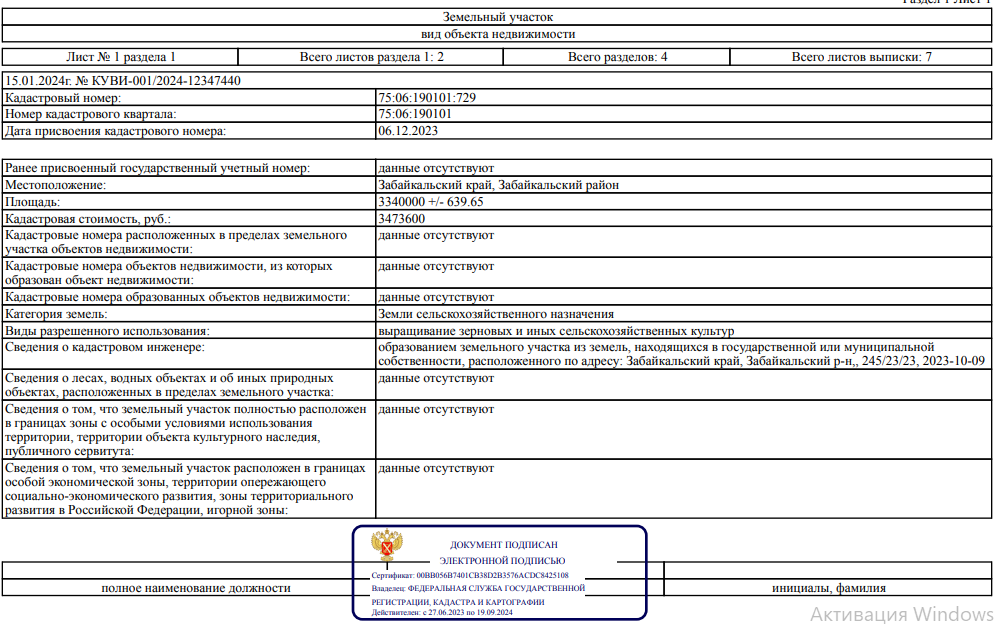 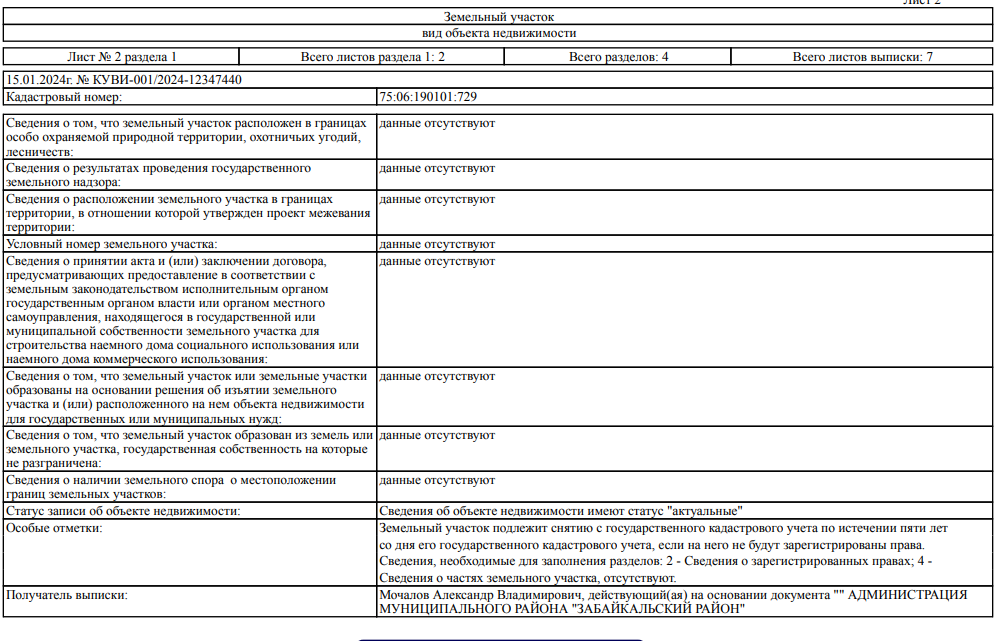 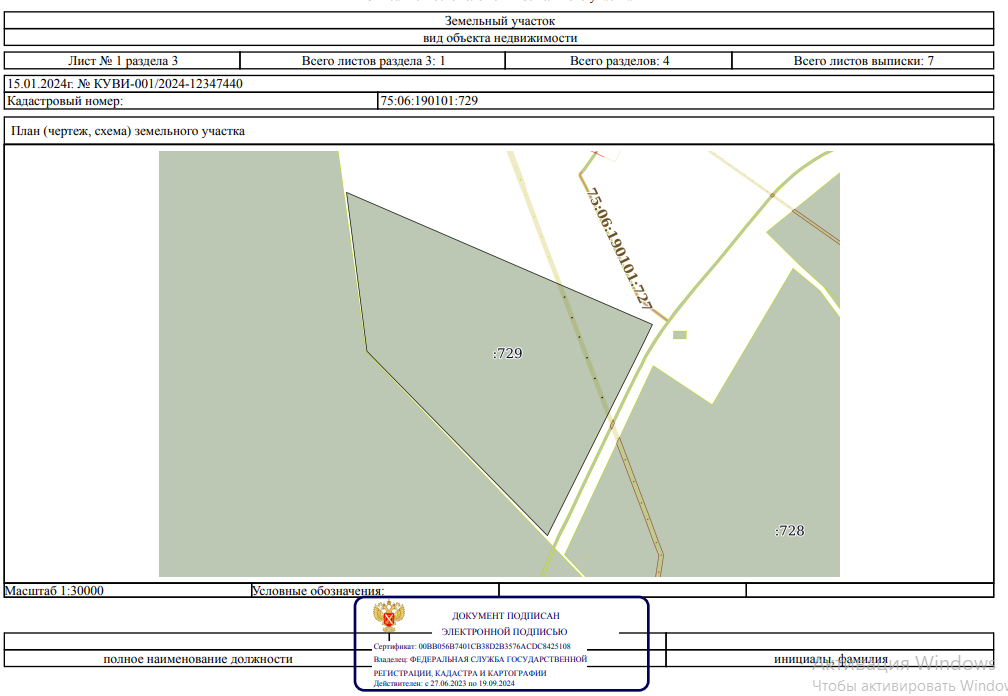 № лотаМестоположение;кадастровый номерземельного участкаНачальная цена предмета торгов, руб.«Шаг аукциона» 3%,руб.Размер задатка (20%) для участия в аукционе, руб.1Забайкальский край, Забайкальский район,                с кадастровым  номером 75:06:190101:729,площадью 3 340 000 кв. метров52 1041 563,1210 420,8(заполняется индивидуальным предпринимателем, физическим лицом)Паспортные данные: серия……………………№ …………………………, дата выдачи «…....» ………………..….г.Кем выдан…………………………………………………………………………………………….Адрес регистрации по месту жительства …………………………………………………………………………………...................................Адрес регистрации по месту пребывания…………………………………………………………………………………………………………Контактный телефон ………………………………………………………………………………..Дата регистрации в качестве индивидуального предпринимателя: «…....» ……г. …………….ОГРН индивидуального предпринимателя №……………………………………………………..(заполняется юридическим лицом)Адрес местонахождения………………………………………………………………………………Почтовый адрес………………………………………………………………………………………..Контактный телефон….…..…………………………………………………………………………..ИНН №_______________ ОГРН №___________________Представитель Претендента2………………………………………………………………………...(Ф.И.О.)Действует на основании доверенности от «…..»…………20..….г., № …………………………..Паспортные данные представителя: серия …………№ ……, дата выдачи «…....» …….…… .г.кем выдан ……………………………………………………………………………..………………Адрес регистрации по месту жительства ……………………………………………………………Адрес регистрации по месту пребывания……………………………………………………………Контактный телефон ……..…………………………………………………………………………Дата аукциона: ….……………. № Лота………………  Наименование Объекта (лота) аукциона................................................................................................Адрес (местонахождение) Объекта (лота) аукциона …………………………………………………АрендодательАдминистрация муниципального района       "Забайкальский район"   ________________________/______________/М.П.Арендатор__________________ /______________/ 